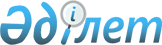 О внесении изменения в приказ исполняющего обязанности Министра сельского хозяйства Республики Казахстан от 31 декабря 2009 года № 767 "Об утверждении Правил деления территории на зоны"Приказ Министра сельского хозяйства Республики Казахстан от 12 мая 2015 года № 7-1/431. Зарегистрирован в Министерстве юстиции Республики Казахстан 12 июня 2015 года № 11334      ПРИКАЗЫВАЮ:



      1. Внести в приказ исполняющего обязанности Министра сельского хозяйства Республики Казахстан от 31 декабря 2009 года № 767 «Об утверждении Правил деления территории на зоны» (зарегистрированный в Реестре государственной регистрации нормативных правовых актов № 6027, опубликованный в Собрании актов центральных исполнительных и иных центральных государственных органов Республики Казахстан от 7 июля 2010 года № 10) следующие изменение:



      Правила деления территории на зоны, утвержденные указанным приказом, изложить в новой редакции согласно приложению к настоящему приказу.



      2. Департаменту ветеринарной и пищевой безопасности Министерства сельского хозяйства Республики Казахстан в установленном законодательством порядке обеспечить:

      1) государственную регистрацию настоящего приказа в Министерстве юстиции Республики Казахстан;

      2) в течение десяти календарных дней после государственной регистрации настоящего приказа в Министерстве юстиции Республики Казахстан направление его копии на официальное опубликование в периодические печатные издания и в информационно-правовую систему «Әділет»;

      3) размещение настоящего приказа на интернет-ресурсе Министерства сельского хозяйства Республики Казахстан. 



      3. Настоящий приказ вводится в действие по истечении десяти календарных дней после его первого официального опубликования.      Министр сельского хозяйства

      Республики Казахстан                       А. Мамытбеков

Приложение          

к приказу Министра сельского 

хозяйства Республики Казахстан

от 12 мая 2015 года № 7-1/431Утверждены           

приказом исполняющего обязанности

Министра сельского хозяйства  

Республики Казахстан      

от 31 декабря 2009 года № 767  Правила деления территории на зоны 1. Общие положения      1. Настоящие Правила деления территории на зоны (далее – Правила) разработаны в соответствии с Законом Республики Казахстан от 10 июля 2002 года «О ветеринарии» (далее – Закон) и определяют порядок деления территории на зоны.

      2. Правила распространяются на местные исполнительные органы областей, городов республиканского значения и столицы, ведомство уполномоченного органа в области ветеринарии, а также физические и юридические лица, деятельность которых осуществляется на территориях установленных зон.

      3. Деление территории на зоны осуществляется по особо опасным болезням сельскохозяйственных животных, включенным в Перечень особо опасных болезней животных, профилактика, диагностика и ликвидация которых осуществляется за счет бюджетных средств, утвержденный приказом Министра сельского хозяйства Республики Казахстан от 30 октября 2014 года № 7-1/559 «Об утверждении нормативных правовых актов в области ветеринарии» (зарегистрированный в Реестре государственной регистрации нормативных правовых актов № 9891) (далее – Перечень).

      4. Деление территории на зоны осуществляется с целью:

      1) предотвращения заноса и распространения заразных и экзотических болезней животных из других государств;

      2) планирования ветеринарных мероприятий;

      3) осуществления международной торговли.

      5. В зависимости от распространения (возникновения) заразной болезни животных и проводимых ветеринарных мероприятий выделяются следующие типы зон:

      1) благополучная зона;

      2) зона наблюдения;

      3) буферная зона;

      4) неблагополучная зона. 2. Порядок деления территории на зоны при

распространении (возникновении) особо опасной

болезни животных      6. Деление территории на зоны в случае распространения (возникновения) особо опасной болезни животных, включенной в Перечень осуществляется на основании:

      1) эпизоотологического обследования очага (уровень заболеваемости, наличие источников инфекции, факторов передачи, восприимчивых животных, обследование границ очага, степень распространения и течение болезни, риск распространения возбудителя инфекции, скопление животных или стада с различными статусом заболеваемости вблизи зон);

      2) географических особенностей (растительность, ландшафт и другие географические особенности);

      3) других факторов (плотность населенных пунктов, животноводческих объектов, животных, развитость инфраструктуры, наличие трасс местного и республиканского значений, железных дорог, портов, аэропортов, торговых путей, наличие перерабатывающих предприятий и других факторов).

      7. Радиус зон устанавливается в зависимости от вида возбудителя инфекции, но не менее 3 (трех) километров вокруг места, где зарегистрирован эпизоотический очаг.

      Радиус зон изменяется в зависимости от факторов указанных в пункте 6 настоящих Правил.

      8. Местный исполнительный орган области, городов республиканского значения, столицы выносит решение о делении территории на основании:

      1) решения местных исполнительных органов (акимов) соответствующих административно-территориальных единиц об установлении ограничительных мероприятий или карантина, принятого в соответствии с Правилами установления или снятия ограничительных мероприятий и карантина, утвержденными приказом Министра сельского хозяйства Республики Казахстан от 9 февраля 2015 года № 7-1/86 (зарегистрированный в Реестре государственной регистрации нормативных правовых актов № 10414) (далее – Правила установления снятия ограничительных мероприятий и карантина);

      2) масштаба распространения особо опасной инфекции, определенного главным государственным ветеринарно-санитарным инспектором соответствующей территории административно-территориальной единицы с учетом особенностей, указанных в пункте 6 настоящих Правил.

      9. В решении о делении территории на зоны указывается радиус устанавливаемых зон и наименования сельских округов (населенных пунктов) в зонах.

      10. При установлении зон с охватом территории двух и более областей принимается совместное решение местных исполнительных органов соответствующих административно-территориальных единиц.

      11. Государственные ветеринарно-санитарные инспектора соответствующих административно-территориальных единиц ведут географическую карту с указанием основных параметров необходимых для установления зон.

      12. При возникновении новых случаев вспышек болезней за пределами установленных зон местный исполнительный орган области, городов республиканского значения, столицы принимает решение об изменении границ установленных зон в соответствии с пунктом 9 настоящих Правил.

      13. Территориальные подразделения ведомства уполномоченного органа в области ветеринарии соответствующих административно-территориальных единиц разрабатывают ветеринарные мероприятия для каждой установленной зоны в зависимости от вида инфекции, по которой проводится деление территории на зоны и ветеринарных (ветеринарно-санитарных) правил, утверждаемых в соответствии с подпунктом 9) статьи 8 Закона.

      14. Решение местного исполнительного органа области, городов республиканского значения, столицы о делении территории на зоны снимается на основании решения местного исполнительного органа (акимов) соответствующих административно-территориальных единиц о снятии ограничительных мероприятий или карантина, принятого в соответствии с Правилами установления и снятия ограничительных мероприятий и карантина.

      Решение местного исполнительного органа области, городов республиканского значения, столицы о делении территории на зоны снимается после снятия ограничительных мероприятий, установленных ведомством уполномоченного органа в области ветеринарии в соответствии с пунктом 4 статьи 27 Закона.

      15. Признание территории республики благополучной по болезням, включенным в список болезней, подлежащих обязательному декларированию, осуществляется в соответствии с рекомендациями, требованиями, установленными Всемирной организацией здоровья животных. 3. Порядок деления территории на зоны, свободных

от особо опасных болезней животных      16. На административно-территориальных единицах, свободных от особо опасных болезней животных в зависимости от проводимых ветеринарных мероприятий (вакцинация животных) в них, выделяется благополучная зона с вакцинацией и (или) благополучная зона без вакцинации.

      17. Ведомство уполномоченного органа в области ветеринарии для деления территории на благополучную зону с вакцинацией и (или) благополучную зону без вакцинации:

      1) изучает эпизоотологию болезни животных и проводимые ветеринарные мероприятия (вакцинация животных) на административно-территориальных единицах;

      2) анализирует потенциальные и имеющиеся риски заноса, возникновения и распространения особо опасных и экзотических болезней животных.

      18. Ведомство уполномоченного органа в области ветеринарии после проведения мероприятий, указанных в пункте 17 настоящих Правил, вносит в местные исполнительные органы областей, городов республиканского значения и столицы предложение о делении территории на благополучную зону с вакцинацией и (или) благополучную зону без вакцинации.

      Решение о делении территории на благополучную зону с вакцинацией и (или) благополучную зону без вакцинации принимается местными исполнительными органы области, городов республиканского значения и столицы. 

      19. Определение ветеринарных мероприятий в благополучной зоне с вакцинацией и (или) благополучной зоне без вакцинации осуществляется ведомством уполномоченного органа в области ветеринарии, если они примыкают к:

      государственной границе Республики Казахстан;

      объектам транспортной инфраструктуры (морские порты, аэропорты, а также железнодорожные станции, на которых производится разгрузка и погрузка животных, продукции и сырья животного происхождения); 

      иным объектам, работающим с возбудителями болезней, по которым проводится деление территории на благополучную зону с вакцинацией и (или) благополучную зону без вакцинации.

      20. Определение ветеринарных мероприятий в благополучной зоне с вакцинацией и (или) благополучной зоне без вакцинации, осуществляют местные исполнительные органы соответствующих административно-территориальных единиц, за исключением случаев, указанных в пункте 19 настоящих Правил. 

      21. Ветеринарные мероприятия в благополучной зоне с вакцинацией и (или) благополучной зоне без вакцинации определяются с учетом рекомендаций и (или) требований, установленных Всемирной организацией здоровья животных, нормами законодательства Евразийского экономического союза и Республики Казахстан, научных данных о соответствующей болезни и свойствах ее возбудителя, а также оценки рисков.
					© 2012. РГП на ПХВ «Институт законодательства и правовой информации Республики Казахстан» Министерства юстиции Республики Казахстан
				